ชื่อบทความ/ผลงานวิจัย นวัตกรรมการศึกษา (ภาษาไทย)ชื่อบทความ/ผลงานวิจัย นวัตกรรมการศึกษา (ภาษาอังกฤษ)(เว้นบรรทัด #14)ผู้แต่ง1 นามสกุล1,* ผู้แต่ง2 นามสกุล2 และ ผู้แต่งคนสุดท้าย นามสกุล3 (ภาษาไทย)ผู้แต่ง1 นามสกุล1,*  ผู้แต่ง2 นามสกุล2 และ ผู้แต่งคนสุดท้าย นามสกุล3 (ภาษาอังกฤษ)(เว้นบรรทัด #14)*1สาขาวิชา/ภาควิชา....................คณะ...........................สังกัด................................จังหวัด.............................รหัสไปรษณีย์.................*2สาขาวิชา/ภาควิชา....................คณะ...........................สังกัด................................จังหวัด.............................รหัสไปรษณีย์.................*3สาขาวิชา/ภาควิชา....................คณะ...........................สังกัด................................จังหวัด.............................รหัสไปรษณีย์.................*1สาขาวิชา/ภาควิชา.....................คณะ...........................สังกัด................................จังหวัด.............................รหัสไปรษณีย์.................*2สาขาวิชา/ภาควิชา...................คณะ...........................สังกัด................................จังหวัด.............................รหัสไปรษณีย์.................*3สาขาวิชา/ภาควิชา...................คณะ...........................สังกัด................................จังหวัด.............................รหัสไปรษณีย์.................บทคัดย่อบทความนี้นำเสนอคำแนะนำในการจัดทำบทความในรูปแบบที่ถูกต้องเพื่อส่งบทสำหรับวารสารวิจัยและนวัตกรรม สถาบันการอาชีวศึกษา  ผู้ส่งบทความสามารถเริ่มต้นการเขียนบทความโดยการแทนที่เนื้อหาในเอกสารต้นแบบฉบับนี้ การเขียนบทความจะต้องยึดรูปแบบตามบทความนี้อย่างเคร่งครัด บทความใดที่รูปแบบไม่ถูกต้อง จะถูกส่งคืนให้แก่ผู้เขียนผู้รับผิดชอบบทความ (corresponding author) เพื่อให้แก้ไขก่อนการพิจารณา บทคัดย่อที่ดีควรมีเพียงย่อหน้าเดียว และมีความยาวไม่เกิน 20 บรรทัด ห้ามใส่รูปหรือตารางในส่วนของบทคัดย่อนี้ คำสำคัญ : 3-5 คำ คั่นด้วยจุลภาค (,) เช่น รูปแบบบทความ, ขนาดตัวอักษร, รูปแบบตัวอักษรAbstractThis article presents guidelines for making a correctly-formatted manuscript for Vocational Education Innovation and Research Journal : VE-IRJ. Authors are encouraged to start their writing by replacing the text in this electronic document. It is compulsory to follow the guidelines provided here strictly. The manuscript that is not in the correct format will be returned and the corresponding authors may   have to resubmit. A good abstract should have only one paragraph and its length should not exceed 20 lines. Do not include a table or a figure. Keywords : (3-5 keywords must be given) abstract, format, methods1.ส่วนเนื้อหาของบทความต้นแบบ (template) นี้ กำหนดให้ใช้โปรแกรม Ms Word 2010 และได้บันทึกอยู่ในรูปของไฟล์ต้นแบบนามสกุล .docx เพื่อให้ผู้เขียนนำไปใช้ทราบถึงรูปแบบ (format) ต่าง ๆ ที่ใช้ในการจัดทำบทความบทความ โดยส่วนประกอบต่าง ๆ ของบทความจะต้องเหมือนกัน เพื่อให้เอกสารประกอบการประชุมเป็นไปในทางเดียวกัน เพื่อความเป็นระเบียบเรียบร้อย บทความจะต้องประกอบด้วยส่วนต่าง ๆ ตามลำดับต่อไปนี้คือ ชื่อเรื่องภาษาไทย ชื่อเรื่องภาษาอังกฤษ ชื่อผู้เขียนบทความ สถาบัน ที่อยู่สถาบันอย่างละเอียด ส่วนของเนื้อหาบทความควรประกอบด้วย บทคัดย่อภาษาไทย บทคัดย่อภาษาอังกฤษ     บทนำ วิธีการวิจัย/วิธีการทดลอง ผลการวิจัย/ผลการทดลอง สรุป/ข้อเสนอแนะ กิตติกรรมประกาศ และเอกสารอ้างอิง2.คำแนะนำการเขียนและพิมพ์2.1การจัดหน้ากระดาษหากจะใช้ต้นแบบนี้ บทความที่เสนอจะต้องพิมพ์เป็นภาษาไทยเป็นหลัก (และอาจจะมีคำภาษาอังกฤษแทรกได้) ตามรูปแบบที่กำหนด ขนาดของบทความจะอยู่ในพื้นที่ของกระดาษ A4 ซึ่งพร้อมที่จะนำไปพิมพ์ออกได้อย่างสวยงามถูกรูปแบบ ความยาวของบทความไม่ควรน้อยกว่า 10 หน้าต้นแบบนี้จะบอกรูปแบบของบทความที่ถูกต้อง เช่น ขนาดของกรอบ ความกว้างของคอลัมน์ ระยะห่างระหว่างบรรทัด และรูปแบบของตัวอักษร ห้ามปรับเปลี่ยนให้ต่างไปจากที่ระบุ กรุณาระลึกเสมอว่าบทความของท่านจะถูกนำไปรวมกับบทความอื่น ๆ ดังนั้น ควรที่จะต้องอยู่ในรูปแบบเดียวกัน อย่าขยายขนาดระยะห่างระหว่างบรรทัดเมื่อจะขึ้นย่อหน้าใหม่ ให้พิมพ์โดยไม่เว้นบรรทัด และจะต้องพิมพ์ให้เต็มคอลัมน์ก่อนที่จะขึ้นคอลัมน์ใหม่หรือขึ้นหน้าใหม่ การลำดับหัวข้อในส่วนของเนื้อเรื่อง ให้ใส่เลขกำกับ โดยให้บทนำเป็นหัวข้อหมายเลข 1 และหากมีการแบ่งหัวข้อย่อยก็ให้ใช้เลขระบบทศนิยมกำกับหัวข้อย่อย เช่น 2.1 2.1.1 1) 	(1) 2.2ขนาดตัวอักษรและการเว้นระยะ2.2.1ขนาดตัวอักษรตัวอักษรที่ใช้ในการจัดทำบทความนี้คือ “TH SarabunPSK” สำหรับชื่อเรื่องบทความ ให้ใช้ตัวอักษรแบบหนาขนาด 16 จุด ชื่อผู้เขียนใช้ตัวอักษรแบบหนาขนาด 14 จุด ระบุต้นสังกัดใช้แบบเอียง 12 จุด บทคัดย่อและเนื้อความต่าง ๆ ใช้ตัวอักษรขนาด 14 จุด  รายละเอียดตัวอักษรแสดงในตารางที่ 1 ตารางที่ 1  สรุปรายละเอียดรูปแบบตัวอักษรสำหรับบทความ2.2.2การเขียนสมการสมการที่ใช้ในบทความจะต้องมีหมายเลขกำกับอยู่ภายในวงเล็บ และเรียงลำดับที่ถูกต้อง ตำแหน่งของหมายเลขสมการ (ใช้ตัวอักษร TH SarabunPSK ธรรมดาขนาด 14 จุด) จะต้องอยู่ชิดขอบด้านขวาของคอลัมน์ ตำแหน่งของสมการให้จัดตามความสวยงาม ดังแสดงในสมการที่ (1)		      		(1)โดยการอธิบายตัวแปรที่ระบุในสมการ ตัวอักษรเอียง ขนาด 14 จุด ตัวอย่างเช่น  c  หมายถึง  จำนวนช่างไฟฟ้า, d 	หมายถึง  จำนวนช่างฝ้า, e   	หมายถึง  ค่าคงที่เท่ากับ 2  f  	หมายถึง  ผลลัพธ์ที่ได้ 2.2.3การเว้นระยะการเว้นระยะ (Tab) กำหนดระยะในการย่อหน้าเริ่มต้นที่ 0.5 / 1.0 / 1.5 เซนติเมตร ตามลำดับ2.3การจัดทำรูปภาพรูปภาพที่ใช้จะต้องมีความคมชัดเพียงพอเพื่อที่จะให้ผู้อ่านสามารถเห็นรายละเอียดในรูปภาพได้ชัดเจน รูปภาพจะต้องวางไว้ตำแหน่งกลางคอลัมน์ หรือในกรณีจำเป็นจริง ๆ เพื่อรักษารายละเอียดในภาพอาจยอมให้มีความกว้างได้เต็มหน้ากระดาษ ตัวอักษรทั้งหมดในรูปภาพ จะต้องมีขนาด 15 จุด เพื่อให้ผู้อ่านสามารถอ่านได้สะดวก โดยรูปภาพทุกรูปจะต้องมีหมายเลขแสดงลำดับและคำบรรยายได้ภาพ หมายเลขและคำบรรยายรวมกันแล้วควรจะมีความยาวไม่เกิน 2 บรรทัด ควรจะเว้นบรรทัด 1 บรรทัด เหนือขอบของรูปภาพและใต้คำอธิบายภาพ ตัวอย่างการจัดวางรูปดังแสดงในรูปที่ 1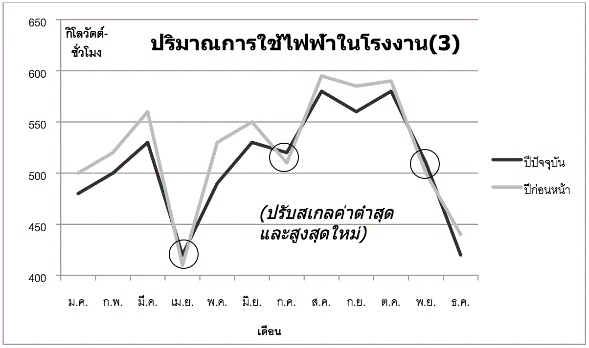 รูปที่ 1 ปริมาณการใช้ไฟฟ้าในโรงงาน (3)คำบรรยายใต้ภาพ ห้ามใช้คำว่า “แสดง” เช่น ห้ามเขียนว่า” รูปที่ 1 แสดงความสัมพันธ์...” ที่ถูกต้องควรเป็น “รูปที่ 1 ปริมาณการใช้ไฟฟ้า...”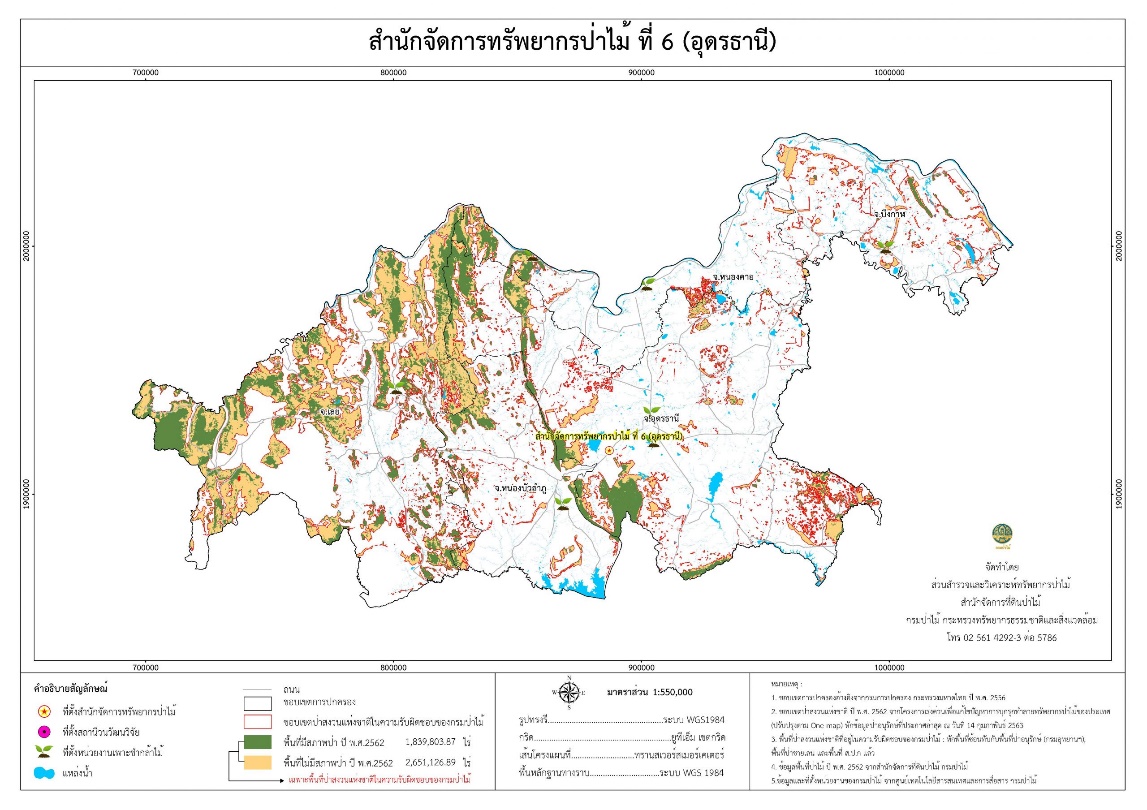 2.4การจัดทำตารางตัวอักษรในตาราง ให้ใช้ตัวอักษร TH SarabunPSK ธรรมดาขนาด 14 จุด ควรตีเส้นกรอบตารางด้วยหมึกดำให้ชัดเจน ตัวอย่างตารางดังแสดงไว้ในตารางที่ 1 ตารางทุกตารางจะต้องมีหมายเลขและคำบรรยายกำกับเหนือตาราง หมายเลขกำกับและคำบรรยายนี้รวมกันแล้ว ควรมีความยาวไม่เกิน 3 บรรทัด ในคำบรรยายเหนือตารางห้ามใช้คำว่า “แสดง” เช่นเดียวกับกรณีรูปภาพเพื่อความสวยงาม ให้เว้นบรรทัดเหนือคำบรรยายตาราง 1 บรรทัด  และเว้นบรรทัดใต้ตาราง 1 บรรทัด ดังแสดงในตารางที่ 1หากมีการอ้างอิงตารางให้ใส่ที่มาใต้ตารางตัวอย่างตาราง ตารางที่ 1  ความคิดเห็นเกี่ยวกับความรับผิดชอบทางการบัญชี               ของนักบัญชีภายในศูนย์ราชการจังหวัด               หนองบัวลำภู โดยรวมตารางที่ 2 การใช้พลังงานความร้อนจากพลังงานทดแทนและ              พลังงานทางเลือก ปี พ.ศ. 2559 – 2561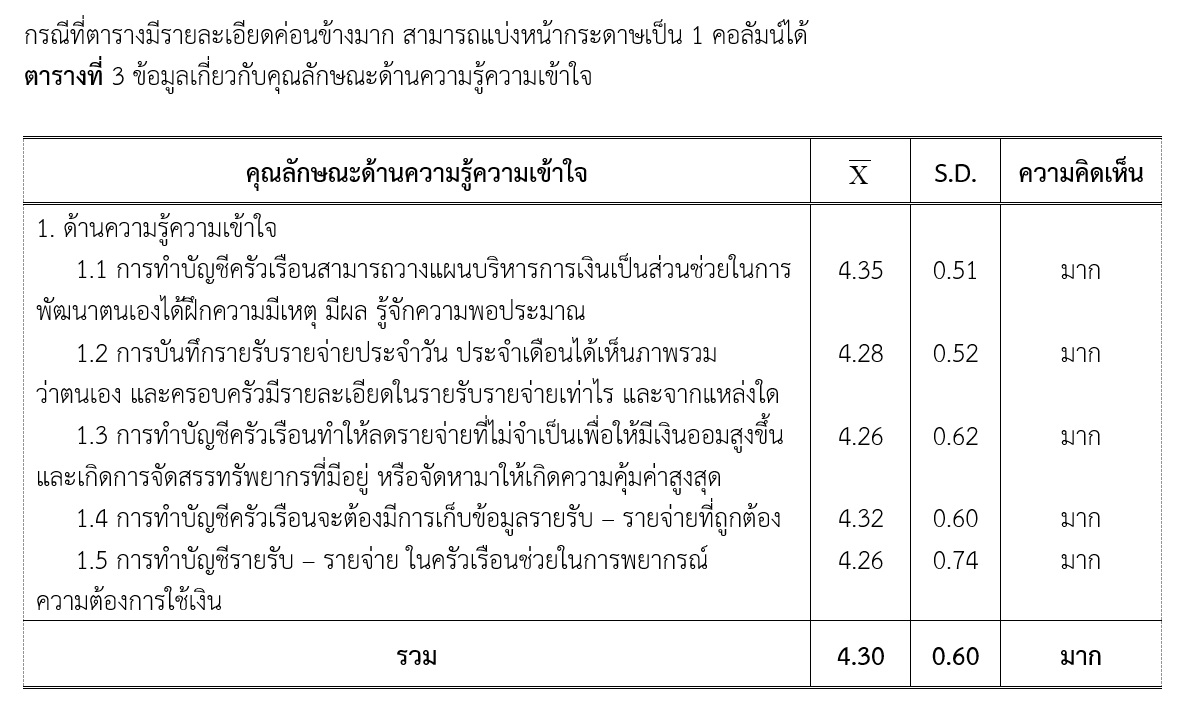 3.การอ้างอิงและเอกสารอ้างอิงการเขียนเอกสารอ้างอิงให้ใช้การอ้างอิง แบบ IEEE การอ้างอิงในบทความใช้การอ้างอิงแบบตัวเลข ตามมาตรฐานสากล โดยใช้หมายเลขในเครื่องหมายก้ามปู ดังที่ แสดงไว้ในส่วนท้ายของประโยคนี้ [1] การอ้างอิงท้ายบทความ จะต้องมีการอ้างอิงหรือกล่าวถึงในบทความ และจัดเรียง ตามลำดับการอ้างอิงที่ปรากฏในบทความ ใช้การอ้างอิงตาม รูปแบบของ IEEE (http://www.ieee.org/documents/ieeecitationref.pdf) เอกสารอ้างอิง ให้ใช้ตัวอักษร TH SarabunPSK ธรรมดาขนาด 14 จุด การอ้างอิงในบทความ ให้ใช้เครื่องหมายวงเล็บเหลี่ยม เช่น [2] จะต้องเรียงลำดับหมายเลขอ้างอิงจากหมายเลขน้อยไปสู่หมายเลขมากให้ถูกต้อง การอ้างอิงหมายเลขที่มีลำดับติดต่อกันให้ใช้รูปแบบดังนี้ [1-5] โดยต้องระบุชื่อบทความที่อ้างอิงให้ชัดเจน ให้จัดรายการอ้างอิงให้อยู่ในแนวตรงตามตัวอย่าง โดยเว้นระยะจากขอบซ้ายให้ตรงกันทุกรายการทุกเรื่องที่ปรากฏในรายการเอกสารอ้างอิงต้องมีการอ้างอิง ในเนื้อเรื่อง  โดยต้องเขียนเป็นภาษาอังกฤษเท่านั้น หากบทความที่ อ้างอิงมาจากบทความภาษาไทย ต้องแปลเป็นภาษาอังกฤษให้ถูกต้อง สำหรับการใส่อ้างอิงในเนื้อเรื่อง (In-text citations) ให้ ใช้เครื่องหมาย [ ] โดยมีตัวอย่างการเขียน เช่น [1] หรือ [2] หรือ [1], [2] หรือ [1], [3]-[8] หรือ [9], [10], [15], [16]  หากมีการอ้างอิงซ้ำบทความเดิมให้ใช้หมายเลขเดิม ในส่วนของการอ้างอิงส่วนท้ายจะต้องเรียง ตามลำดับบทความที่เขียนอ้างอิงในเนื้อเรื่อง เอกสารอ้างอิงที่เป็นภาษาไทยให้แปลเป็นภาษาอังกฤษ ให้เพิ่มคำว่า (in Thai) ไว้ตอนท้ายการอ้างอิงเขียนชื่อผู้ร่วมแต่งบทความ ไม่เกิน 3 คน ให้เขียนเรียงทุกคน และคั่นด้วย จุลภาค (,) คนสุดท้ายให้ เชื่อมด้วย “and” ในกรณีที่ร่วมแต่งบทความเกิน 3 คน ให้เขียนเฉพาะชื่อผู้เขียนคนแรกและตาม ด้วย “and et al.” ตัวอย่างเช่น [1] Johnson, C. and Timothy F. “In the Eyes of the State : Negotiating a "Rights-Based Approach"  to Forest Conservation in Thailand”. World Development 30(9). 2002. p1591-1605.[2] Martin, J. R. and et al. Working wit Functional	Grammar. London: Arnold. 1997.รูปแบบการเขียนจากแหล่งอ้างอิงต่าง ๆ (Reference)  Book : หนังสือ[#] ชื่อผู้แต่ง, ชื่อหนังสือ, ครั้งที่พิมพ์. เมืองที่พิมพ์ : สำนักพิมพ์,         ปีที่พิมพ์.[1] A. Suvarnaraksha, Ichthyology, Chiangmai : Maejo   University Press. 2013. (in Thai)[2] R.E. Ziemer and W.H. Tranter, Principle of     communications : Systems, Modulation, and     Noise, 7th ed. Hoboken, NJ : Wiley, 2015, pp.13-   17. Journal article : วารสาร[#] ชื่อผู้แต่ง, “ชื่อบทความ”, ชื่อวารสาร, ปีที่, ฉบับที่, หน้า,          เดือน ปี.[3] C. Johnson, and F. Timothy “In the Eyes of the State    :Negotiating a "Rights-Based Approach" to Forest   Conservation in Thailand”, World Development,   30(9), 2002, p1591-1605.[4] S. Koolkalya, U. Matchakuea, and T. Jutagate, Catch,    “Status and trend analysis of Brachyuran fisheries   in the Gulf of Thailand”,Burapha Science Journal,   Vol.22, No.1, p240-252, 2016. (in Thai) Edited Book Chapter : จากบทในหนังสือ[#] ชื่อผู้แต่ง, “ชื่อบทในหนังสือ”, ชื่อหนังสือ, ครั้งที่พิมพ์. เมือง        ที่พิมพ์ : สำนักพิมพ์, ปีที่พิมพ์.[5] F. Wambugu, “Why Africa needs agricultural Biotech     In : M. Ruse and D. Castle (eds.) Genetically    Modified Foods”, Debating Biotechnology, NY :   Prometheus Books, 2002.[6] T. Sukosol, “Antigen and antibody In : Sarasombat S.(ed.)”,Immunology, Bangkok. K-T Printing, 1980.    (in Thai)Conference Proceedings : การประชุมวิชาการ[#] ชื่อผู้แต่ง, “ชื่อบทความ”, ชื่อการประชุมวิชาการ, ชื่อสถานที่         จัดงาน, วัน เดือน ปีที่จัด, หน้า.[7] N. Jagacinski, and Z. Gongjin, “Agricultural Sacrifice    and Village Culture of Dai People”, Proceedings     of the  4th  International Conferencen Thai 	 Studies, Kunming, China, 11-13 May 1990. [8] Y. Ployyod, and S. Porntrai, “Chromosome Simulation   : activity for teaching mitotic cell division”, 	 Proceedings of the 10th National Research     Conference of Ubon Ratchathani University.     Ubon Ratchathani, Thailand, 7-8 July 2016.     (in Thai)Thesis / Dissertation : วิทยานิพนธ์[#] ชื่อผู้แต่ง, “ชื่อเรื่องวิทยานิพนธ์”, วิทยานิพนธ์ ชื่อย่อ        ปริญญา (สาขา). ชื่อมหาวิทยาลัย,ชื่อเมือง,ประเทศ,        ปีที่พิมพ์.[9] S. Hanmanop, “The Therapeutic Effects of      White Kwao Krua Pueraria mirifica Airy,     Shaw & Suvatabandhu on Ovariectomy – Induced Osteoporotic Rats”, M.Sc.Thesis,Chulalongkorn University, 2010. (in Thai)[10] S. Sidthilaw, “Impact Force and Kinematic      Analysis of Roundhouse Kicks in Thai Boxing”, PhD.Dissertation, Department of Biomechanics,Oregon State University, 1996.Thesis Online : วิทยานิพนธ์ออนไลน์[#] ชื่อผู้แต่ง, “ชื่อเรื่องวิทยานิพนธ์”, วิทยานิพนธ์ ชื่อย่อปริญญา        (สาขา),  ชื่อมหาวิทยาลัย,  ชื่อเมือง, ประเทศ, ปีที่พิมพ์.        [Online]. Available: http://www.url.com.[11] S. Sidthilaw, “Impact Force and Kinematic      Analysis of Roundhouse Kicks in Thai Boxing”, PhD.Dissertation, Department of Biomechanics,Oregon State University, 1996. [Online]. Available:https://ir.library.oregonstate.edu.Websites : เว็บไซต์[#] ชื่อผู้แต่ง, “ชื่อเรื่อง”, ชื่อเว็บไซต์ (ถ้ามี) [Online]. http://    www.url.com. (เข้าถึงเมื่อ : วัน เดือน ปี).[12] A. Buis, and P. Lynch, “NASA Releases New Eye-Popping View of Carbon Dioxide”,[Online].https://www.jpl.nasa.gov/news/news.php?     feature=6701. (Accessed : 14 January 2017).[13] J. Pantoom, “Food from Corn”.[Online]. http://      www.ku.ac.th/agri/corn/corn.html.(Accessed      14 February 2017). (in Thai)หัวข้อรูปแบบขนาด (อักษร)ชื่องานวิจัยหนา16ชื่อผู้เขียนธรรมดา14ต้นสังกัดเอียง12หัวเรื่อง 1 (1,2,..)หนา14หัวเรื่อง 2 (1.1,1.2,..)เอียง14หัวเรื่อง 3 (1.1.1, …)เอียง14เนื้อหาและบทคัดย่อธรรมดา14คำอธิบายรูปธรรมดา14คำอธิบายตารางธรรมดา14ตัวแปรในสมการ **เอียง14เอกสารอ้างอิงธรรมดา14ความรับผิดชอบทางการบัญชีS.D.ระดับความคิดเห็น1. ด้านความรับผิดชอบ   ต่อหน้าที่4.440.61มาก2. ด้านความเที่ยงธรรม4.120.58มาก3. ด้านความรู้ความสามารถ3.750.59มาก4. จรรยาบรรณวิชาชีพ  4.260.43มากโดยรวม4.140.55มากประเภทเชื้อเพลิงความร้อน (พันตันเทียบเท่าน้ำมันดิบ)ความร้อน (พันตันเทียบเท่าน้ำมันดิบ)ความร้อน (พันตันเทียบเท่าน้ำมันดิบ)ประเภทเชื้อเพลิงพ.ศ.2559พ.ศ.2560พ.ศ.25611.แสงอาทิตย์6.79.310.12.ชีวมวล- ฟืน- แกลบ- ชาน-อ้อย- วัสดุเหลือใช้ทางการเกษตร*6,5071621933,2482,9046,6162293663,8242,1977,1522724294,2702,1813.ก๊าซชีวภาพ5936346344.ขยะ7563123รวม7,1827,3227,919